JCQ Advance Information Student GuideThe infographic below explains how this booklet can help support students, studying for their exams.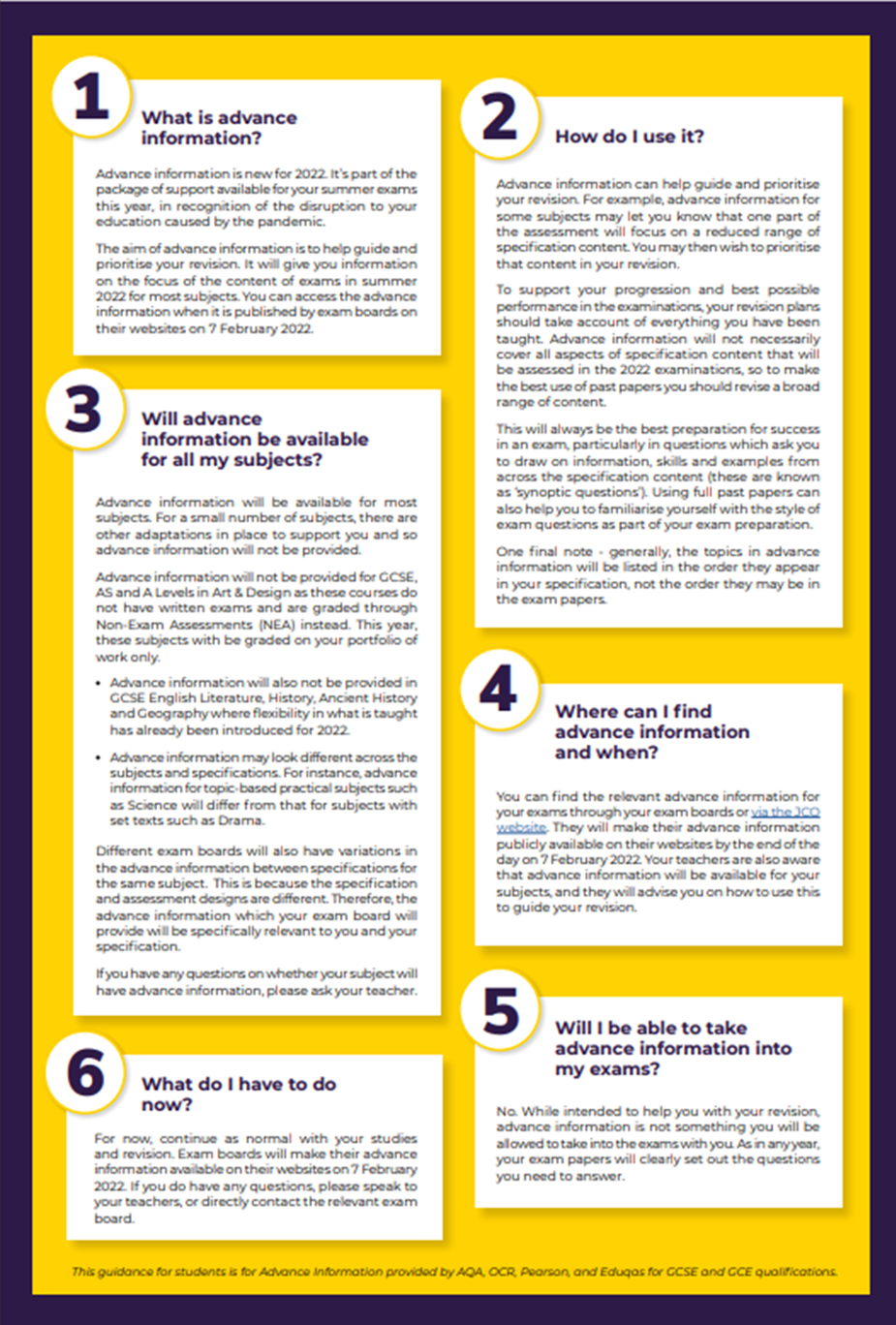 RAG Rating ExplainedThis booklet contains advance information published by a range of exam boards. Each exam board and subject area has published information in different formats. The school have added a range of RAG rating tables to each publication (where possible). These are intended to support students throughout their revision.Red = a subject that I know little about and need to complete a significant amount of revision around Amber = a subject that I know about, but need to focus on in order to be confident in my examinations Green = a subject in which I know a lot about and am confident in answering high mark questionsWe recommend that students start by assessing their own knowledge and completing the tables relevant to their subject choices. This will give them an overview in where their strengths lie and any gaps in knowledge.Using the RAG table, students can then prioritise their revision to ensure that they get to a point where all of the Green columns are ticked meaning they are fully prepared for their examinations. Example RAG Rating Table:Advance Information and InstructionsFor each subject specification this booklet includes the advance information and advice for candidates taking each assessment. The information provided has been taken directly from each awarding body. This information is repeated throughout the booklet for each subject, as each awarding body has their own specific requirements, so it is important to read for each subject. Some of the language used by the awarding bodies is educational jargon, this will be clearly explained by subject teachers to students. Exam RechargesYou will shortly be receiving an invoice for examination fees. The school charges these at the end of the Lent Term for examinations sat in the Trinity Term. These will be due to be paid on the first day of Trinity Term 21.04.22. Exam fees are charged at the Awarding Body rate +15% to cover the additional costs of running exams to the school. These additional costs include invigilation, exams management and administration. It is common practice for this fee to be charged by independent schools, although some consolidate this charge into their whole fee. Each Awarding Body charges an exam entry fee for each individual candidate, the fee you will be charged will be representative of the examinations for which your son or daughter has been entered.Pearson Arabic ArabicAdvance InformationInstructions• Please ensure that you have read this notice before the examination.Information• This notice covers Papers 1, 2 and 3. It covers Sections A and B of Paper 1, Section A of Paper 2 and all sections of Paper 3. There is no advance information for Sections B and C of Paper 2.• The format/structure of the papers remains unchanged.• This advance information document details the focus of the content of the exams in the May–June 2022 assessments.• There are no restrictions on who can use this notice.• This notice is meant to help students to focus their revision time.• Students and teachers can discuss the advance information.General advice• In addition to covering the content outline in the advance information, students and teachers should consider how to manage their revision of other parts of the specification which may provide knowledge which helps with understanding the areas being tested in 2022.• For specifications with synoptic assessments, topics not explicitly given in the advance information may appear, e.g.where students are asked to bring together knowledge, skills and understanding from across the specification.• For specifications with optional papers, students should only refer to the advance information for components for which they intend to sit examinations.Advance InformationSubject specific section• This advance information details the major focus of the content of the 2022 assessments in A level Arabic.• Students may focus their revision on these specific aspects, but it is still important to understand these in the context of the whole sub-theme to be able to both answer questions in the assessment and support their progression.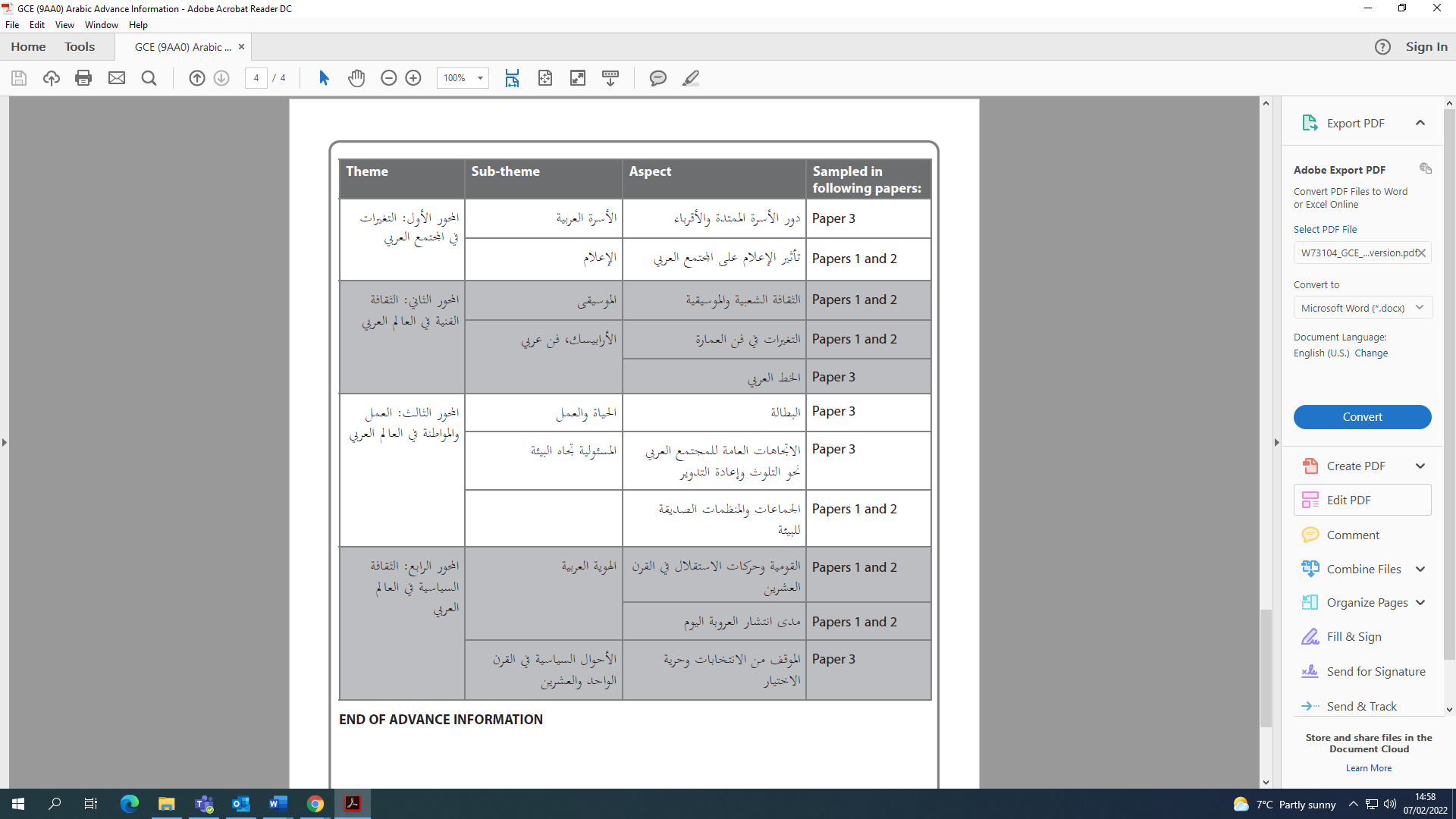 AQA Biology Because of the ongoing impacts of the Coronavirus (COVID-19) pandemic, we are providing advance information on the focus of June 2022 exams to help students revise. This is the advance information for A-level Biology (7402)Information • This advance information covers all examined components. • For each paper the list shows the major focus of the content of the examination; the topic areas are listed in rank order, with the areas carrying the highest mark allocations at the top of each list. • Topics not explicitly given in the list may appear in multiple-choice items, low tariff questions, or via synopticity. • Assessment of practical skills (section 8.3 of the specification) and maths skills (section 6 of the specification) occurs throughout the three papers. • It is not permitted to take this advance information into the examination. Advice • Students and teachers should consider how to focus their revision of other non-listed parts of the specification, which may be tested in lower mark questions. • Students will still be expected to apply their knowledge to unfamiliar contexts. • Students will be expected to draw on knowledge, skills and understanding from across the specification when responding to synoptic questions. Focus of the June 2022 exam The inclusion of Required Practical’s in the lists below should not be taken to imply direct references to those procedures quoted in the Practical Handbook. They are there to give a general idea of the context in which practical work is being assessed.2 of 2 Paper 1 7402/1 Paper 2 7402/2The final question, as always, on 7402/3 will be a choice of two synoptic essays. ➢ The level of response mark scheme makes references to ‘several topics’ being covered in order to qualify for the top two levels. ➢ The ‘commentary’ on the scheme defines ‘several’ as at least four topic areas. END OF ADVANCE INFORMATIONAQA BusinessA-level Business (7132) Version 1.0 Because of the ongoing impacts of the Coronavirus (COVID-19) pandemic, we are providing advance information on the focus of June 2022 exams to help students revise. This is the advance information for A-level Business (7132). Information • This advance information covers all examined components. • For each paper the list shows the major focus of the content of the exam. • Topics not explicitly given in the list may appear via synoptic questions or in case study material. Synoptic questions are those that bring together knowledge, skills and understanding from across the specification. • It is not permitted to take this advance notice into the exam. Advice • Students and teachers should consider how to focus their revision of other non-listed parts of the specification, for example to review whether other topics may provide knowledge which helps understanding in relation to the areas being tested in 2022. • Students will be credited for using any relevant knowledge from any non-listed topic areas when answering questions. • Students’ responses to individual questions may draw upon other areas of specification content where relevant, and credit will be given for this where appropriate. • Students will still be expected to apply their knowledge to unfamiliar contexts. • Students will be expected to draw on knowledge, skills and understanding from across the specification when responding to synoptic questions. Focus of the June 2022 exam A-level Business Paper 1 (7132/1) 3.1.2 Understanding different business forms Quantitative Skills Calculate, use and understand ratios, averages and fractions Calculate, use and understand percentages and percentage changes Construct and interpret a range of standard graphical forms Calculate cost, revenue, profit and break-even Interpret, apply and analyse information in written, graphical and numerical forms.A-level Business Paper 2 (7132/2)Quantitative Skills Calculate, use and understand percentages and percentage changes Construct and interpret a range of standard graphical forms Interpret values of price and income elasticity of demand Use and interpret quantitative and non-quantitative information in order to make decisions Interpret, apply and analyse information in written, graphical and numerical forms. A-level Business Paper 3 (7132/3) Quantitative Skills Calculate, use, and understand ratios, averages and fractions Calculate, use and understand percentages and percentage changes Construct and interpret a range of standard graphical forms Use and interpret quantitative and non-quantitative information in order to make decisions Interpret, apply and analyse information in written, graphical and numerical forms. END OF ADVANCE INFORMATIONOCR Chemistry Advance Information for Summer 2022A LevelChemistry AH432We have produced this advance information to help support all teachers and students with revision for the Summer 2022 exams.Information• This notice covers all examined components. • This notice does not cover the practical endorsement component. • Assessment of practical skills and maths skills will occur throughout the papers.• The format/structure of the papers remains unchanged.• There are no restrictions on who can use this notice. • You are not permitted to take this notice into the exam. • This document has 2 pages. Advice• For each paper the list shows the major focus of the content of the exam. • Students are advised that content not listed may appear on the question paper.• The aim should still be to cover all specification content in teaching and learning.• Students and teachers can discuss this advance information.• The information lists topic areas in rank order, with the areas carrying the highest mark allocations at the top of each list.• Students’ responses to individual questions may draw upon other areas of specificationcontent where relevant, and credit will be given for this where appropriate.H432 GCE A Level Chemistry AH432/01 Periodic table, elements and physical chemistry:H432/02 Synthesis and analytical techniques:H432/03 Unified chemistry:END OF ADVANCE INFORMATIONPearson Chinese Chinese Advance InformationInstructions• Please ensure that you have read this notice before the examination.Information• This notice covers Papers 1, 2 and 3. It covers all sections of Paper 1, Section A of Paper 2 and Task 1 for Paper 3. There is no advance information for Sections B and C of Paper 2.• The format/structure of the papers remains unchanged.• This advance information document details the focus of the content of the exams in the May–June 2022 assessments.• There are no restrictions on who can use this notice.• This notice is meant to help students to focus their revision time.• Students and teachers can discuss the advance information.General advice• In addition to covering the content outlined in the advance information, students and teachers should consider how to:• manage their revision of parts of the specification which may be assessed in areas not covered by the advance information.• manage their revision of other parts of the specification which may provide knowledge which helps with understanding the areas being tested in 2022.• For specifications with synoptic assessments, topics not explicitly given in the advance information may appear, e.g. where students are asked to bring together knowledge, skills and understanding from across the specification.• For specifications with optional papers/topics/content, students should only refer to the advance information for their intended option.• For specifications with NEA, advance information does not cover any NEA components.Advance InformationSubject specific section• This advance information details the major focus of the content of the 2022 assessments in A level Chinese.• Students may focus their revision on these specific aspects, but it is still important to understand these in the context of the whole sub-theme to be able to both answer questions in the assessment and support their progression.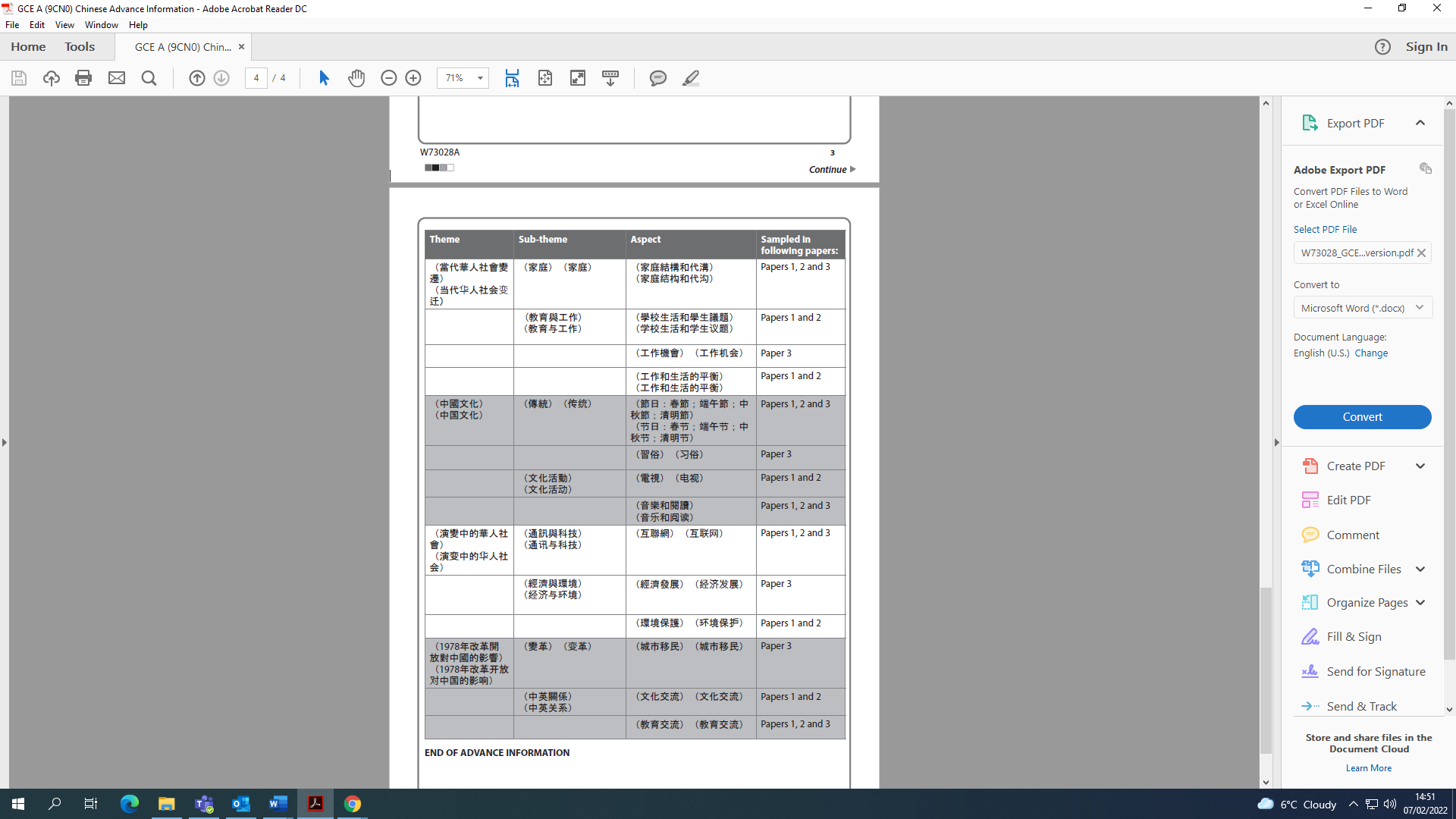 OCR Computer Science Advance Information for Summer 2022A LevelComputer ScienceH446We have produced this advance information to help support teachers and students with revisionfor the Summer 2022 examinations.Information• This notice covers all examined components.• This notice does not cover non-examined assessment (NEA) components.• There are no restrictions on who can use this notice.• You are not permitted to take this notice into the exam.Advice• It is advised that teaching and learning should still cover the entire subject content in the specification.• Students and teachers can discuss this advance information.• Students can ask their teachers for advice.Guidance • The following areas of content are suggested as key areas of focus for revision and final preparation. • It is important to note that advance information is NOT being provided for every question. Students are advised that some questions will be on content not listed. • The aim should still be to cover all specification content in teaching and learning. • Some questions may be answerable using more than one area of specified content, including ones not listed. • The information is presented in specification order and not in question order.H446/01H446/02END OF ADVANCE INFORMATIONEdexcel Economics Economics Advance InformationYou are not permitted to take this notice into the examination. This document is valid if downloaded from the Pearson Qualifications website.Instructions• Please ensure that you have read this notice before the examination.Information• This notice covers Components 01, 02 and 03.• The format/structure of the assessments remains unchanged.• The advance information details the focus of the content of the exams in the May–June 2022 assessments.• There are no restrictions on who can use this notice.• This notice is meant to help students to focus their revision time.• Students and teachers can discuss the advance information.General advice• In addition to covering the content outline in the advance information, students andteachers should consider how to:• manage their revision of other parts of the specification that may provideknowledge which helps with understanding the areas being tested in 2022.• For specifications with synoptic assessments, topics not explicitly given in theadvance information may appear, e.g., where students are asked to bring togetherknowledge, skills and understanding from across the specification.• For specifications with optional papers, students should only refer to the advanceinformation for components for which they intend to sit examinations.• For specifications with NEA, advance information does not cover any NEAcomponents.Advance InformationSubject specific section• This advanced information details the main focus of the questions on the examination papers• For our Pearson Edexcel A Level Economics Specification A, for the component 01 and 02 examination papers, questions within these papers will examine content from the areas specified in this notice.• For component 03, students will not be disadvantaged if solely using the areas indicated in this document, however students’ responses to individual questions may draw upon other areas of specification content where relevant, and credit will be given for this where appropriate. Students should draw upon knowledge, skills and understanding from across the specification when responding to synoptic questions, and again credit will be given where this occurs beyond the content listed.• The specification content is presented in numerical order as set out in the specification, and not reflecting the question order of the examination papers.• Some questions may be answerable using more than one area of specified content.• Any content listed may appear in the examination papers in any question style, from short response questions through to extended response questions.• Candidates will not be expected to answer questions specifically focused on other areas of the specification, but it is important that candidates appreciate that many topics in Economics are interconnected and cannot be understood in isolation.Paper 1 – 9EC0/01Theme 1: Introduction to markets and market failureW73034APaper 2 – 9EC0/02W73034APaper 3 – 9EC0/03END OF ADVANCE INFORMATIONAQA English Language A-level English Language (7702) Version 1.0 Because of the ongoing impacts of the Coronavirus (COVID-19) pandemic, we are providing advance information on the focus of June 2022 exams to help students revise. This is the advance information for A-level English Language (7702). Information • This advance information relates to the unseen texts in Paper 1 Section A and Paper 2 Section B. • For each text, the advance information gives one of the following: o genre o purpose o mode o time period. • It is not permitted to take this notice into the examination. Advice • Students and teachers should consider how to focus their revision of other non-listed text types, for example to review whether such texts may provide knowledge and context which helps understanding in relation to the texts being used in 2022. Focus of the June 2022 exam 7702/1 Paper 1 Language, the individual and society Section A • Text A genre: news article • Text B genre: opening chapter of a cookbook.  7702/2 Paper 2 Language diversity and change Section B • Text A genre: opinion article • Text B genre: two opposing sides of an argument. END OF ADVANCE INFORMATIONAQA Further Maths A-level Further Mathematics (7367) Version 1.0 Because of the ongoing impacts of the Coronavirus (COVID-19) pandemic, we are providing advance information on the focus of June 2022 exams to help students revise. This is the advance information for A-level Further Mathematics (7367). Information • This advance information covers all examined components. • Each bullet point gives the major focus of the content for one question. All questions are covered. • Where a bullet point lists multiple topics for a question, the most relevant topic is listed first. • The bullet points are listed in specification order according to the major topic area (ie lettered headings in the specification) of the first topic referred to in each bullet point. Any further sub-ordering required is alphabetical. • Due to the synoptic nature of some questions, not all relevant topics are listed. Synoptic questions are those that bring together knowledge, skills and understanding from across the specification. • It is not permitted to take this advance information into the examination. Advice • Students and teachers should consider how to focus their revision of other non-listed parts of the specification, which may be of supplementary use in questions as well as aiding general understanding. Focus of the June 2022 exam 7367/1 Paper 1 7367/2 Paper 27367/3M Paper 3 Mechanics 7367/3S Paper 3 Statistics7367/3D Paper 3 DiscreteEND OF ADVANCE INFORMATIONAQA GeographyA level Geography (7037)Version 1.1Because of the ongoing impacts of the Coronavirus (COVID-19) pandemic, we are providingadvance information on the focus of June 2022 exams to help students revise.This is the advance information for A-level Geography (7037).Information• This advance information covers all examined components.• This advance information mainly identifies the required AO1 content that will be assessed in this paper, as well as the required geographical skills.• Due to the synoptic nature of the geographical content, the aims of the specification and its design, there are in places large proportions of content identified.• It is not permitted to take this notice into the examination.Advice[Students and teachers should consider how to focus their revision of other non-listed parts of thespecification, for example to review whether other topics may provide knowledge which helpsunderstanding in relation to the areas being tested in 2022.The information contained in this document does not identify all possible opportunities where students may apply their knowledge and understanding (AO2). This means that students’responses to individual questions may draw upon other areas of specification content where relevant and credit will be given for this, where appropriate.There are a few points to be considered when using this information to help focus revision:• The aims of the specification stipulate that students are encouraged to: “apply geographicalknowledge, understanding, skills and approaches in a rigorous way to a range ofgeographical questions and issues.” In particular, this is important when it comes toaccessing higher levels of the mark scheme.• It is good practice in many areas of the specification for the content to be taught through therequired case studies (eg local and distant place studies). It is therefore essential thatstudents include case study knowledge as part of their revision in all units studied.• It is important to remind students of the range of ways that data can be presented whenlooking at Geographical skills (eg different types of bar charts and line graphs), that are assessed in some questions – such as 6 mark AO3 questions.• Opportunities to engage with qualitative and quantitative data as outlined in the specification should be considered in relation to the highlighted AO1 content (eg “qualitative approaches involved in representing place, and to analysing critically the impacts of different media on place meanings and perceptions”).• Questions will be included in the assessment that draw from links made within units, and across units. It is important that students consider this still as part of their revision.Focus of the June 2022 exam7037/1: Physical Geography3.1.1 Water and carbon cycles3.1.1.1 Water and carbon cycles as natural systems3.1.1.3 The carbon cycle3.1.1.4 Water, carbon, climate and life on Earth3.1.2 Hot desert systems and landscapes3.1.2.1 Deserts as natural systems3.1.2.2 Systems and processes3.1.2.3 Arid landscape and development in contrasting settings3.1.2.4 Desertification3.1.2.6 Case studies3.1.3 Coastal systems and landscapes3.1.3.1 Coasts as natural systems3.1.3.2 Systems and processes3.1.3.3 Coastal landscape development3.1.3.4 Coastal management3.1.3.6 Case studiesCase study of a contrasting coastal landscape beyond the UK to illustrate and analyse how itpresents risks and opportunities for human occupation and development and evaluate humanresponses of resilience, mitigation and adaptation.3.1.4 Glacial systems and landscapes3.1.4.3 Systems and processes3.1.4.4 Glaciated landscape development3.1.4.5 Human impacts on cold environments3.1.4.7 Case studiesCase study of a contrasting glaciated landscape from beyond the UK to illustrate and analyse howit presents challenges and opportunities for human occupation and development and evaluatehuman responses of resilience, mitigation and adaptation.3.1.5 Hazards3.1.5.2 Plate tectonics3.1.5.3 Volcanic hazards3.1.5.4 Seismic hazards3.1.5.5 Storm hazards3.1.5.6 Fires in nature3.1.6 Ecosystems under stress3.1.6.1 Ecosystems and sustainability3.1.6.2 Ecosystems and processes3.1.6.3 Biomes3.1.6.4 Ecosystems in the British Isles over time3.1.6.6 Local ecosystems3.1.6.7 Case studiesCase study of a specified ecosystem at a local scale to illustrate and analyse key themes set outabove, including the nature and properties of the ecosystem, human impact upon it and thechallenges and opportunities presented in its sustainable development.3.4.2 Specific skills3.4.2.1.Core Skills• Use and annotation of illustrative and visual material: base maps, sketch maps, OS maps(at a variety of scales), diagrams, graphs, field sketches, photographs, geospatial, geolocated and digital imagery.• Literacy – use of factual text and discursive/creative material and coding techniques whenanalysing text.• Numeracy – use of number, measure and measurement.3.4.2.2 Cartographic skills• Maps with located proportional symbols.• Maps showing spatial patterns – choropleth, isoline and dot maps.3.4.2.3 Graphical skills• Line graphs – simple, comparative, compound and divergent.• Bar graphs – simple, comparative, compound and divergent.• Pie charts and proportional divided circles.7037/2: Human Geography3.2.1 Global systems and global governance3.2.1.1 Globalisation3.2.1.2 Global systems3.2.1.3 International trade and access to markets3.2.1.4 Global governance3.2.1.5.1 Antarctica as a global common3.2.1.6 Globalisation critique3.2.2 Changing Places3.2.2.1 The nature and importance of places3.2.2.2.1 Relationships and connections3.2.2.2.2 Meaning and representation3.2.2.3 Quantitative and qualitative skillsStudents must engage with a range of quantitative and qualitative approaches across the theme asa whole. Quantitative data, including the use of geospatial data, must be used to investigate andpresent place characteristics, particular weight must be given to qualitative approaches involved inrepresenting place, and to analysing critically the impacts of different media on place meaningsand perceptions. The use of different types of data should allow the development of criticalperspectives on the data categories and approaches.3.2.2.4 Place studies3.2.3 Contemporary urban environments3.2.3.1 Urbanisation3.2.3.2 Urban forms3.2.3.3 Social and economic issues associated with urbanisation3.2.3.4 Urban climate3.2.3.6 Urban waste and its disposal3.2.4 Population and the environment3.2.4.1 IntroductionThe environmental context for human population characteristics and change. Key elements in thephysical environment: climate, soils, resource distributions including water supply. Key populationparameters: distribution, density, numbers, change. Key role of development processes. Globalpatterns of population numbers, densities and change rates.3.2.4.2 Environment and population3.2.4.3 Environment, health and well-being3.2.4.4 Population change3.2.4.5 Principles of population ecology and their application to human populations3.2.4.6 Global population futures3.2.4.7 Case studiesCase-study knowledge and understanding of patterns of health and morbidity related to physicaland socio-economic characteristics at a local-scale.3.2.5 Resource Security3.2.5.1 Resource development3.2.5.2 Natural resource issues3.2.5.3 Water security3.2.5.4 Energy security3.2.5.5 Mineral security3.2.5.6 Resource futures3.4.2 Geographical skills3.4.2.1.Core Skills• Use and annotation of illustrative and visual material: base maps, sketch maps, OS maps(at a variety of scales), diagrams, graphs, field sketches, photographs, geospatial, geolocated and digital imagery.• Literacy – use of factual text and discursive/creative material and coding techniques whenanalysing text.• Numeracy – use of number, measure and measurement.3.4.2.2 Cartographic skills• Maps with located proportional symbols.3.4.2.3 Graphical skills• Line graphs – simple, comparative, compound and divergent.• Bar graphs – simple, comparative, compound and divergent.• Scatter graphs and the use of best fit line.• Pie charts and proportional divided circles.END OF ADVANCE INFORMATIONOCR HistoryY113: Britain 1930–1997• Questions will be drawn from the indicated areas of specification content.• There is no expectation of knowledge beyond that identified in order to achieve full marks.Y212: The American Revolution 1740–1796• Questions will be drawn from the indicated areas of specification content.• There is no expectation of knowledge beyond that identified in order to achieve full marks.Y312: Popular Culture and the Witchcraze of the 16th and 17th Centuries • Questions will be drawn from the indicated areas of specification content. • There is no expectation of knowledge beyond that identified in order to achieve full marks.END OF ADVANCE INFORMATIONAQA Mathematics A-level Mathematics 7357Version 1.0Because of the ongoing impacts of the Coronavirus (COVID-19) pandemic, we are providingadvance information on the focus of June 2022 exams to help students revise. This is the advance information for A-level Mathematics 7357.Information• This advance information covers all examined components.• Each bullet point gives the major focus of the content for one question. All questions are covered.• Where a bullet point lists multiple topics for a question, the most relevant topic is listed first.• The bullet points are listed in specification order according to the major topic area (ie lettered headings in the specification) of the first topic referred to in each bullet point. Any further sub-ordering required is alphabetical.• Due to the synoptic nature of some questions, not all relevant topics are listed. Synoptic questions are those that bring together knowledge, skills and understanding from across the specification.• It is not permitted to take this advance information into the examination.Advice• Students and teachers should consider how to focus their revision of other non-listed partsof the specification, which may be of supplementary use in questions as well as aidinggeneral understanding.Focus of the June 2022 exam7357/1 Paper 17357/2 Paper 2Section ASection B7357/3 Paper 3Section ASection BEND OF ADVANCE INFORMATIONAQA Physical EducationA-level Physical Education (7582)Version 1.0Because of the ongoing impacts of the Coronavirus (COVID-19) pandemic, we are providingadvance information on the focus of June 2022 exams to help students revise.This is the advance information for A-level Physical Education (7582).Information• This advance information covers all examined components.• For each paper the list shows the major focus of the content of the exam.• Topics not explicitly given in the list may appear in multiple-choice questions, low tariffquestions or via synoptic questions. Synoptic questions are those that bring togetherknowledge, skills and understanding from across the specification.• It is not permitted to take this advance information into the examination.Advice• Students and teachers should consider how to focus their revision of other non-listed partsof the specification, which may be tested in lower mark questions.• Students and teachers should consider how to focus their revision of other non-listed partsof the specification, for example to review whether other topics may provide knowledgewhich helps understanding in relation to the areas being tested in 2022.• Students will be credited for using any relevant knowledge from any non-listed topic areaswhen answering questions.• Students will still be expected to apply their knowledge.• Students will be expected to draw on knowledge, skills and understanding from across thespecification when responding to synoptic questions.Focus of the June 2022 examThe major focus of the June 2022 exam will be as follows.Paper 1: Factors affecting participation in physical activity and sport3.1.1.6 Energy systems3.1.2.2 Impact of skill classification on structure of practice for learning3.1.2.3 Principles and theories of learning and performance3.1.3.1.2 Industrial and post-industrial (1780–1900)3.1.3.2.1 Sociological theory applied to equal opportunities3.2.1.1 Diet and nutrition and their effect on physical activity and performance3.2.3.1.10 Importance of goal settingPaper 2: Factors affecting optimal performance in physical activity and sport3.2.1.2 Preparation and training methods in relation to maintaining physical activity andPerformance3.2.1.3 Injury prevention and the rehabilitation of injury3.2.2.5 Projectile motion3.2.2.6 Fluid mechanics3.2.3.1.2 Attitudes3.2.3.1.11 Attribution theory3.2.3.1.12 Self-efficacy and confidence3.2.3.1.13 Leadership3.2.4.3 Ethics in sport3.2.4.6 Sport and the law3.2.4.7 Impact of commercialisation on physical activity and sport and the relationship betweensport and the mediaEND OF ADVANCE INFORMATIONAQA PhysicsA-level Physics (7408)Version 1.0Because of the ongoing impacts of the Coronavirus (COVID-19) pandemic, we are providingadvance information on the focus of June 2022 exams to help students revise.This is the advance information for A-level Physics (7408)].Information• This advance information covers all examined components.• For each paper the list shows the major focus of the content of the examination; the topicareas are listed in rank order, with the areas carrying the highest mark allocations at the topof each list.• Topics not explicitly given in the list may appear in multiple-choice items, low tariffquestions, or via synopticity.• Assessment of practical skills (section 8.3 of the specification) and maths skills (section 6 ofthe specification) occurs throughout the three papers.• It is not permitted to take this advance information into the examination.Advice• Students and teachers should consider how to focus their revision of other non-listed partsof the specification, which may be tested in lower mark questions.• Students will still be expected to apply their knowledge to unfamiliar contexts.• Students will be expected to draw on knowledge, skills and understanding from across thespecification when responding to synoptic questions.Focus of the June 2022 examThe inclusion of Required Practicals in the lists below should not be taken to imply directreferences to those procedures quoted in the Practical Handbook. They are there to give ageneral idea of the context in which practical work is being assessed.Paper 1 7408/1Paper 2 7408/2Paper 3 7408/3A + 7408/3BA (Astrophysics route)Paper 3 7408/3A + 7408/3BB (Medical physics route)Paper 3 7408/3A + 7408/3BC (Engineering physics route)Paper 3 7408/3A + 7408/3BD (Turning points in physics route)Paper 3 7408/3A + 7408/3BE (Electronics route)END OF ADVANCE INFORMATIONAQA PsychologyAdvance information June 2022 A-level Psychology (7182) Version 1.0 Because of the ongoing impacts of the Coronavirus (COVID-19) pandemic, we are providing advance information on the focus of June 2022 exams to help students revise. This is the advance information for A-level Psychology 7182. Information • This advance information covers all examined components.  • There is no advance information for the assessment of Research Methods throughout the papers or in Section C Paper 7182/2, due to the integrated nature of the research methods content. • For each paper the list shows the major focus of the content of the exam. • It is not permitted to take this advance information into the exam. Advice • The aim should still be to cover all specification content in teaching and learning. • Students and teachers should consider how to focus their revision of other non-listed parts of the specification, for example to review whether other topics may provide knowledge which helps understanding in relation to the areas being tested in 2022. • Students will be expected to draw on knowledge, skills and understanding from across the specification when responding to synoptic questions and extended writing. • Students will be credited for using any relevant knowledge from any non-listed topic areas when answering questions. Focus of the June 2022 exam 7182/1 Paper 1 Introductory topics in Psychology 4.1.1 Social Influence4.1.3 Attachment 4.1.4 Psychopathology7182/2 Paper 2 Psychology in context 4.2.1 Approaches in Psychology The basic assumptions of the following approaches:4.2.2 Biopsychology 4.2.3 Research Methods – No advance information provided 7182/3 Paper 3 Issues and options in Psychology 4.3.1 Issues and debates in Psychology4.3.3 Gender 4.3.5 Schizophrenia4.3.9 Forensic Psychology END OF ADVANCE INFORMATIONAQA SpanishA-level Spanish (7692) Version 1.0 Because of the ongoing impacts of the Coronavirus (COVID-19) pandemic, we are providing advance information on the focus of June 2022 exams to help students revise. This is the advance information for A-level Spanish (7692). Information • This advance information covers Papers 1 and 3 only. • There is no advance information for Paper 2, due to the nature of the questions in this paper. • For each paper the list shows the major focus of the content of the exam. • Assessment of skills will occur throughout the papers. • It is not permitted to take this notice into the examination. Advice • The aim should still be to cover all specification content in teaching and learning. • The bullet points in the specification often overlap and, while other areas of the specification will not be specifically tested, they may provide underpinning knowledge to support understanding of the material provided in the exam. • Knowledge of the grammar listed in Section 3.3 of the specification will be required. Focus of the June 2022 exam • The information is presented in specification order and not in question order. 2 of 3 Paper 1: Listening, Reading and Writing 3 of 3 Paper 3: Speaking END OF ADVANCE INFORMATIONTopicRedAmberGreen4.1.1 Cell structure4.1.3 Transport in cells4.2.2 Animal tissues, organs, and organ systems4.3.1 Communicable diseases4.4.1 PhotosynthesisTopicRedAmberGreen 3.2.3 Transport across cell membranes (including Required Practical 3) 3.2.1 Cell structure • 3.4.4 Genetic diversity and adaptation (including Required Practical 6)3.3.2 Gas exchange 3.1.4 Proteins (including Required Practical 1) 3.1.2 Carbohydrates • 3.3.4 Mass transport 3.4.6 Biodiversity within a community TopicRedRedAmberAmberGreenGreen3.6.4 Homeostasis is the maintenance of a stable internal environment 3.6.4 Homeostasis is the maintenance of a stable internal environment 3.5.2 Respiration (including Required Practical 9) 3.5.2 Respiration (including Required Practical 9) 3.6.2 Nervous coordination3.6.2 Nervous coordination3.5.3 Energy and ecosystems 3.5.3 Energy and ecosystems 3.5.4 Nutrient cycles3.5.4 Nutrient cycles3.7.1 Inheritance 3.7.1 Inheritance 3.8.2 Gene expression is controlled by a number of features3.8.2 Gene expression is controlled by a number of features 3.5.1 Photosynthesis Paper 3 7402/3 • 3.5.1 Photosynthesis  3.5.1 Photosynthesis Paper 3 7402/3 • 3.5.1 Photosynthesis 3.2.2 All cells arise from other cells (including Required Practical 2) 3.2.2 All cells arise from other cells (including Required Practical 2) 3.8.4 Gene technologies allow the study and alteration of gene function allowing a better understanding of organism function and the design of new industrial and medical processes 3.8.4 Gene technologies allow the study and alteration of gene function allowing a better understanding of organism function and the design of new industrial and medical processes 3.6.2 Nervous coordination3.6.2 Nervous coordination3.3.4 Mass transport 3.3.4 Mass transport 3.4.2 DNA and protein synthesis 3.4.2 DNA and protein synthesis 3.1.4 Proteins 3.1.4 Proteins 3.6.1 Stimuli, both internal and external, are detected and lead to a response 3.6.1 Stimuli, both internal and external, are detected and lead to a response TopicRedAmberAmberGreen3.1.3 Understanding that businesses operate within an external environment3.2.2 Understanding management decision making 3.2.3 Understanding the role and importance of stakeholders 3.3.1 Setting marketing objectives 3.3.3 Making marketing decisions: segmentation, targeting, positioning 3.3.4 Making marketing decisions: using the marketing mix 3.4.3 Making operational decisions to improve performance: increasing efficiency and productivity 3.4.4 Making operational decisions to improve performance: improving quality3.5.1 Setting financial objectives 3.5.2 Analysing financial performance 3.5.3 Making financial decisions: sources of finance 3.5.4 Making financial decisions: improving cash flow and profits 3.6.2 Analysing human resource performance 3.6.3 Making human resource decisions: improving organisational design and managing the human resource flow 3.7.1 Mission, corporate objectives, and strategy 3.7.2 Analysing the existing internal position of a business to assess strengths and weaknesses: financial ratio analysis 3.7.3 Analysing the existing internal position of a business to assess strengths and weaknesses: overall performance 3.7.4 Analysing the external environment to assess opportunities and threats: political and legal change 3.8.1 Strategic direction: choosing which markets to compete in and what products to offer 3.8.2 Strategic positioning: choosing how to compete 3.9.1 Assessing a change in scale 3.9.4 Assessing greater use of digital technology 3.10.1 Managing change 3.10.3 Managing strategic implementation 3.10.4 Problems with strategy and why strategies fail TopicRedRedAmberAmberGreenGreen 3.1.2 Understanding different business forms 3.1.2 Understanding different business forms3.3.1 Setting marketing objectives 3.3.1 Setting marketing objectives 3.3.2 Understanding markets and customers 3.3.2 Understanding markets and customers 3.3.3 Making marketing decisions: segmentation, targeting, positioning 3.3.3 Making marketing decisions: segmentation, targeting, positioning 3.3.4 Making marketing decisions: using the marketing mix 3.3.4 Making marketing decisions: using the marketing mix 3.4.5 Making operational decisions to improve performance: managing inventory and supply chains 3.6.4 Making human resource decisions: improving motivation and engagement 3.4.5 Making operational decisions to improve performance: managing inventory and supply chains 3.6.4 Making human resource decisions: improving motivation and engagement 3.7.5 Analysing the external environment to assess opportunities and threats: economic change 3.8.1 Strategic direction: choosing which markets to compete in and what products to offer 3.7.5 Analysing the external environment to assess opportunities and threats: economic change 3.8.1 Strategic direction: choosing which markets to compete in and what products to offer 3.9.1 Assessing a change in scale 3.9.1 Assessing a change in scale 3.10.4 Problems with strategy and why strategies fail 3.10.4 Problems with strategy and why strategies fail TopicRedAmberGreen3.2.3 Understanding the role and importance of stakeholders 3.3.4 Making marketing decisions: using the marketing mix 3.5.2 Analysing financial performance 3.5.3 Making financial decisions: sources of finance 3.5.4 Making financial decisions: improving cash flow and profits 3.9.1 Assessing a change in scale 3.9.2 Assessing innovation 3.10.2 Managing organisational culture 3.10.3 Managing strategic implementation 3.10.4 Problems with strategy and why strategies fail TopicRedAmberGreen2.1.3 Amount of substance (includes practical skills)5.3.1 Transition elements5.1.3 Acids, bases and buffers (includes practical skills)3.1.1 Periodicity3.2.1 Enthalpy changes (includes practical skills)5.1.1 How fast?5.2.2 Enthalpy and entropy2.1.4 Acids (includes practical skills)TopicRedAmberGreen2.1.3 Amount of substance (includes practical skills)4.1.3 Alkenes6.3.2 Spectroscopy6.1.1 Aromatic compounds6.2.5 Organic synthesis (includes practical skills)6.1.2 Carbonyl compounds (includes practical skills)4.1.1 Basic concepts of organic chemistry4.2.4 Analytical techniques6.2.3 Polyesters and polyamidesTopicRedAmberGreen2.1.3 Amount of substance (includes practical skills)5.2.3 Redox and electrode potentials (includes practical skills)3.2.3 Chemical equilibrium (includes practical skills)4.1.1 Basic concepts of organic chemistry4.2.3 Organic synthesis (includes practical skills)5.1.3 Acids, bases and buffers5.2.1 Lattice enthalpy (includes practical skills)6.2.2 Amino acids, amides and chirality6.3.2 SpectroscopyTopicRedAmberGreen1.1.1 Structure and function of the processor(b) The Fetch-Decode-Execute Cycle, including its effect on registers (d) The use of pipelining in a processor to improve efficiency (e) Von Neumann, Harvard and contemporary processor architecture1.1.2 Types of processor(a) The differences between and uses of CISC and RISC processors1.2.1 Systems Software(d) Scheduling: round robin, first come first served, multilevel feedback queues, shortest job first and shortest remaining time1.2.2 ApplicationsGeneration(d) Translators: Interpreters, compilers and assemblers(e) Stages of compilation (lexical analysis, syntax analysis, code generation and optimisation)1.2.4 Types of Programming Language(c) Assembly language (including following and writingsimple programs with the Little Man Computer instruction set). See appendix 5d1.3.2 Databases(d) SQL – Interpret and modify. See appendix 5d(f) Transaction processing, ACID (Atomicity, Consistency, Isolation, Durability), record locking and redundancy1.3.3 Networks(b) The internet structure:• The TCP/IP Stack1.4.1 Data Types(f) Convert positive integers between Binary Hexadecimal and denary(g) Representation and normalisation of floating pointnumbers in binary(j) How character sets (ASCII and UNICODE) are used to represent textTopicTopicRedAmberAmberGreen2.1.1 Thinking abstractlyThe nature of abstraction(b) The need for abstraction2.1.2 Thinking ahead(c)The nature, benefits, and drawbacks of caching(d) The need for reusable program components2.2.1 Programmingtechniques(b) Recursion, how it can be used and compares to an iterative approach(c) Global and local variables(d) Modularity, functions and procedures, parameter passing by value and by reference(e) Use of an IDE to develop/debug a program(f) Use of object-oriented techniques2.2.2 Computationalmethods(f) Learners should apply their knowledge of:• performance modelling• visualisation to solve problems2.3.1 Algorithms (e) Algorithms for the main data structures, (stacks, queues, trees, linked lists, depth-first (post-order) and breadth-first traversal of trees)TopicRedAmberAmberGreen1.1 Nature of economics• 1.1.1 Economics as a social science1.2 How markets work• 1.2.1 Rational decision making• 1.2.2 Demand• 1.2.3 Price, income and cross elasticities of demand• 1.2.4 Supply• 1.2.5 Elasticity of supply• 1.2.6 Price determination• 1.2.7 Price mechanism1.3 Market failure• 1.3.1 Types of market failure• 1.3.2 Externalities1.4 Government intervention• 1.4.1 Government intervention in markets• 1.4.2 Government failureTheme 3: Business behaviour and the labour market3.1 Business growth• 3.1.2 Business growth3.2 Business objectives• 3.2.1 Business objectives3.3 Revenues, costs and profits• 3.3.1 Revenue• 3.3.2 Costs• 3.3.3 Economies and diseconomies of scale• 3.3.4 Normal profits, supernormal profits and losses3.4 Market structures• 3.4.1 Efficiency• 3.4.4 Oligopoly• 3.4.5 Monopoly• 3.4.7 Contestability3.5 Labour market• 3.5.2 Supply of labour3.6 Government intervention• 3.6.1 Government interventionTopicRedAmberGreenTheme 2: The UK economy – performance and policies2.1 Measures of economic performance• 2.1.1 Economic growth2.2 Aggregate demand (AD)• 2.2.2 Consumption (C)• 2.2.3 Investment (I)2.4 National income• 2.4.1 National income• 2.4.2 Injections and withdrawals• 2.4.4 The multiplier2.5 Economic Growth• 2.5.3 Trade (business) cycle2.6 Macroeconomic objectives and policies• 2.6.2 Demand-side policies• 2.6.3 Supply-side policiesTheme 4: A global perspective4.1 International economics• 4.1.1 Globalisation• 4.1.2 Specialisation and trade• 4.1.6 Restrictions on free trade4.2 Poverty and inequality• 4.2.2 Inequality4.4 The financial sector• 4.4.1 Role of financial markets• 4.4.2 Market failure in the financial sector4.5 Role of the state in the macroeconomy• 4.5.2 Taxation• 4.5.3 Public sector finances• 4.5.4 Macroeconomic policies in a global contextTopicRedRedAmberGreenTheme 1: Introduction to markets and market failure1.2 How markets work• 1.2.3 Price, income and cross elasticities of demandTheme 1: Introduction to markets and market failure1.2 How markets work• 1.2.3 Price, income and cross elasticities of demand1.3 Market failure• 1.3.2 Externalities1.3 Market failure• 1.3.2 ExternalitiesTheme 2: The UK economy – performance and policies2.6 Macroeconomic objectives and policies• 2.6.2 Demand-side policies• 2.6.3 Supply-side policiesTheme 2: The UK economy – performance and policies2.6 Macroeconomic objectives and policies• 2.6.2 Demand-side policies• 2.6.3 Supply-side policiesTheme 3: Business behaviour and the labour market3.1 Business growth• 3.1.2 Business growthTheme 3: Business behaviour and the labour market3.1 Business growth• 3.1.2 Business growth3.5 Labour market• 3.5.1 Demand for labour• 3.5.2 Supply of labour• 3.5.3 Wage determination in competitive and non-competitive markets3.5 Labour market• 3.5.1 Demand for labour• 3.5.2 Supply of labour• 3.5.3 Wage determination in competitive and non-competitive marketsTheme 4: A global perspective4.1 International economics• 4.1.2 Specialisation and trade• 4.1.8 Exchange ratesTheme 4: A global perspective4.1 International economics• 4.1.2 Specialisation and trade• 4.1.8 Exchange rates4.3 Emerging and developing economies• 4.3.2 Factors influencing growth and development• 4.3.3 Strategies influencing growth and development4.3 Emerging and developing economies• 4.3.2 Factors influencing growth and development• 4.3.3 Strategies influencing growth and development4.5 Role of the state in the macroeconomy• 4.5.4 Macroeconomic policies in a global context4.5 Role of the state in the macroeconomy• 4.5.4 Macroeconomic policies in a global contextTopicRedAmberGreenArithmetic of complex numbers in modulus/argument form Complex roots of polynomials  Loci in the Argand diagram, conversion between Cartesian and modulus/argument form Use of complex roots of unity to solve geometric problems Eigenvectors and eigenvalues Inverse of a 3 × 3 matrix Angle between a line and a plane, distance from a point to a plane Area enclosed by a polar curve, linear transformations in 2D Differentiation of hyperbolic functions • Logarithmic form of inverse hyperbolic functions Damped harmonic motion where damping force is proportional to velocity, types of damping, forming equations for simple harmonic motion using Hooke's Law Simple harmonic motion Proof by induction Arithmetic of complex numbers in real/imaginary form Eigenvectors and eigenvalues Representation of 2D linear transformations using matrices Finding Maclaurin series of a function, use in evaluation of limits Graphs of conic functions, transformations of graphs Rational functions with linear numerator and denominator, associated inequalities Roots and coefficients of polynomials Mean value of a function Volume of revolution Graphs of hyperbolic functions Coupled first order differential simultaneous equationsSolving first order differential equations analytically, Euler's method (improved) for solving first order differential equations Mid-ordinate rule TopicRedAmberGreenDimensional analysis to predict formulae Conservation of momentum for collisions in 2D Impulse of a variable force • Conservation of energy, work done and kinetic energy Power Work done by a variable force, kinetic energy, conservation of energy Vectors in the context of circular motion Centre of mass of a system of particles Conditions for sliding and toppling, centre of mass of a composite bodyTopicRedAmberGreenProbability distribution function for discrete random variable (DRV); mean, variance and standard deviation of a DRV; sums of independent RVsProperties of the discrete uniform distributionPoisson probabilities: sum of independent Poisson distributions; mean, variance and standard deviation of Poisson distribution Means and medians of CRVs, cumulative distribution function • Probability density function for a continuous random variable (CRV) Rectangular distribution Chi-squared test for association, Yates correction, Type I and II errors Functions to represent the exponential distribution, probabilities Confidence interval and hypothesis test for mean of a normal distribution from small sample TopicRedAmberGreen Euler's formula for connected planar graphs Kuratowski's theorem Route inspection problems Network flow augmentation Critical path analysis, earliest start times, latest finish times, critical activities Resource levelling Conversion of higher order games to linear programming problems Existence or non-existence of stable solution to zero-sum game, play-safe strategies, dominated strategies Binary operations, commutativity, associativity, identity Groups, subgroups, generators, inverses, closure, Cayley tablesTopicRedAmberGreenSystems in physical geography: systems concepts and their application to the water and carboncycles – inputs, outputs, energy, stores/components, flows/transfers, positive/negative feedback, dynamic equilibrium.TopicRedAmberGreenGlobal distribution, and size of major stores of carbon – lithosphere, hydrosphere, cryosphere, biosphere, atmosphere.Factors driving change in the magnitude of these stores over time and space, including flows and transfers at plant, sere and continental scales. Photosynthesis, respiration, decomposition, combustion, carbon sequestration in oceans and sediments, weathering.The carbon budget and the impact of the carbon cycle upon land, ocean and atmosphere, including global climate.Changes in the carbon cycle over time, to include natural variation (including wildfires, volcanic activity) and human impact (including hydrocarbon fuel extraction and burning, farming practices, deforestation, land use changes).The carbon budget and the impact of the carbon cycle upon land, ocean and atmosphere, including global climate.TopicRedAmberGreenThe key role of the carbon and water stores and cycles in supporting life on Earth withparticular reference to climate. The relationship between the water cycle and carbon cycle inthe atmosphere.The role of feedbacks within and between cycles and their link to climate change andimplications for life on Earth.Human interventions in the carbon cycle designed to influence carbon transfers and mitigatethe impacts of climate change.TopicRedAmberGreenSystems in physical geography: systems concepts and their application to the development ofdesert landscapes – inputs, outputs, energy, stores/components, flows/transfers, positive/negative feedback, dynamic equilibrium. The concepts of landform and landscape and how related landforms combine to form characteristic landscapes.The global distribution of mid- and low-latitude deserts and their margins (arid and semi-arid).Characteristics of hot desert environments and their margins: climate, soils and vegetation (andtheir interaction). Water balance and aridity index.The causes of aridity: atmospheric processes relating to pressure, winds, continentality, relief andcold ocean currents.TopicRedAmberGreenSources of energy in hot desert environments: insolation, winds, runoff.sediment sources, cells and budgets.Geomorphological processes: weathering, mass movement, erosion, transportation anddeposition.The role of wind – erosion: deflation and abrasion; transportation; suspension, saltation, surfacecreep, deposition.Sources of water: exogenous, endoreic and ephemeral; the episodic role of water; sheet flooding,channel flash flooding.TopicRedAmberGreenOrigin and development of landforms of mid- and low-latitude deserts: ventifactsTopicRedAmberGreenThe changing extent and distribution of hot deserts over the last 10,000 years. The causes ofdesertification – climate change and human impact; distribution of areas at risk; impact onecosystems, landscapes and populations. Predicted climate change and its impacts;alternative possible futures for local populations.TopicRedAmberGreenCase study at a local scale of a landscape where desertification has occurred to illustrateand analyse key themes of desertification, causes and impacts, implications for sustainabledevelopment. Evaluation of human responses of resilience, mitigation and adaptation.TopicRedAmberGreenSystems in physical geography: systems concepts and their application to the development ofcoastal landscapes – inputs, outputs, energy, stores/components, flows/transfers, positive/negativefeedback, dynamic equilibrium. The concepts of landform and landscape and how relatedlandforms combine to form characteristic landscapes.TopicRedAmberGreenSources of energy in coastal environments: winds, waves (constructive and destructive), currentsand tides.Low energy coasts.Sediment sources, cells and budgets.Geomorphological processes: weathering, erosion, transportation and deposition.TopicRedAmberGreenOrigin and development of landforms and landscapes of coastal deposition.Estuarine mudflat/saltmarsh environments and associated landscapes; factors and processes intheir development.Coastlines of emergence and submergence. Origin and development of associated landforms:fjords.Recent and predicted climatic change and potential impact on coasts.TopicRedAmberGreenHuman intervention in coastal landscapes.Traditional approaches to coastal flood and erosionrisk: hard and soft engineering.Sustainable approaches to coastal flood risk and coastal erosionmanagement: shoreline management/integrated coastal zone management.TopicRedAmberGreenGeomorphological processes – weathering: frost action, nivation; ice movement: internaldeformation, rotational, compressional, extensional and basal sliding; erosion: plucking, abrasion;transportation and deposition.Fluvioglacial processes: meltwater, erosion transportation and deposition.Periglacial features and processes: permafrost, active layer and mass movement.TopicRedAmberGreenOrigin and development of glaciated landscapes.Erosional and depositional landforms: corries, arêtes, glacial troughs.Fluvioglacial landforms of erosion and deposition: meltwater channels, kames, eskers, outwashplains. Characteristic fluvioglacial landscapes.Periglacial landforms: patterned ground, ice wedges, pingos, blockfields, solifluction, lobes,terracettes, thermokarst. Characteristic periglacial landscapes.The relationship between process, time, landforms and landscapes in glaciated settings:characteristic glaciated and periglacial landscapes.TopicRedAmberGreenConcept of environmental fragility. Human impacts on fragile cold environments over time and at avariety of scales.Recent and prospective impact of climate change.Management of coldenvironments at present and in alternative possible futures.TopicRedAmberGreenDestructive, constructive and conservative plate margins.Characteristic processes: seismicity andvulcanicity.TopicRedAmberGreenThe nature of vulcanicity and its relation to plate tectonics: forms of volcanic hazard: nuéesardentes, lava flows, mudflows, pyroclastic and ash fallout, gases/acid rain, tephra. Spatialdistribution, magnitude, frequency, regularity and predictability of hazard events. Impacts:primary/secondary, environmental, social, economic, political.Short- and long-term responses: riskmanagement designed to reduce the impacts of the hazard through preparedness, mitigation,prevention and adaptation.Impacts and human responses as evidenced by a recent volcanic event.TopicRedAmberGreenThe nature of seismicity and its relation to plate tectonics: forms of seismic hazard: earthquakes,shockwaves, tsunamis, liquefaction, landslides. Spatial distribution, randomness, magnitude,frequency, regularity, predictability of hazard events. Impacts: primary/secondary; environmental,social, economic, political. Short and long-term responses; risk management designed to reducethe impacts of the hazard through preparedness, mitigation, prevention and adaptation.Impacts and human responses as evidenced by a recent seismic event.TopicRedAmberGreenThe nature of tropical storms and their underlying causes.Forms of storm hazard: high winds,storm surges, coastal flooding, river flooding and landslides. Spatial distribution, magnitude,frequency, regularity, predictability of hazard events.Impacts: primary/secondary, environmental, social, economic, political.Short- and long-term responses: risk management designed to reduce the impacts of the hazardthrough preparedness, mitigation, prevention and adaptation.Impacts and human responses as evidenced by two recent tropical storms in contrasting areas ofthe world.TopicRedAmberGreenCharacteristic human responses to wildfires – fatalism, prediction, adjustment/adaptation,mitigation, management, risk sharing – and their relationship to hazard incidence, intensity,magnitude, distribution and level of development.Nature of wildfires. Conditions favouring intense wildfires: vegetation type, fuel characteristics,climate and recent weather and fire behaviour. Causes of fires: natural and human agency. Shortand long-term responses; risk management designed to reduce the impacts of the hazard throughpreparedness, mitigation, prevention and adaptation.Impact and human responses as evidenced by a recent wildfire event.TopicRedAmberGreenEcosystems and their importance for human populations in the light of continuing populationgrowth and economic development. Human populations in ecosystem development andsustainability.TopicRedAmberGreenNature of ecosystems – their structure, energy flows, trophic levels, food chains and food webs.Application of systems concepts to ecosystems – inputs, outputs, stores and transfers of energyand materials. Concept of biomass and net primary production.Concepts of succession: climatic climaxMineral nutrient cycling.Nature of terrestrial ecosystems and the inter-connections between climate, vegetation, soil andtopography which produce them. Ecosystem responses to changes in one or more of their components or environmental controls.TopicRedAmberGreenThe concept of the biome. The global distribution of major terrestrial biomes.The nature of the savanna grassland biome to include:• the main characteristics of the biome• ecological responses to the climate, soil and soil moisture budget – adaptations by flora and fauna• human activity and its impact on the biome• typical development issues in the biome to include changes in population, economicdevelopment, agricultural extension and intensification, implications for biodiversity andsustainability.TopicRedAmberGreenThe concept of the biome. The global distribution of major terrestrial biomes.The characteristics of the climatic climax: temperate deciduous woodland biome.TopicRedAmberGreenThe main characteristics of a distinctive local ecosystem (such as an area of heathland, managedparkland, pond, dune system).Ecological responses to the climate, soil and soil moisture budget –adaptations by flora and fauna.Local factors in ecological development and change (such as agriculture, urban change, theplanned and unplanned introduction of new species).The impacts of change and measures to manage these impacts. Conservation strategies and theirimplementation in specific settings.TopicRedAmberGreenFactors in globalisation: the development of technologies, systems and relationships, includingfinancial, transport, security, communications, management and information systems and tradeagreements.TopicRedAmberGreenIssues associated with interdependence including how:• unequal flows of people, money, ideas and technology within global systems cansometimes act to promote stability, growth and development but can also causeinequalities, conflicts and injustices for people and places.TopicRedAmberGreenGlobal features and trends in the volume and pattern of international trade and investmentassociated with globalisation.The nature and role of transnational corporations (TNCs), including their spatial organisation,production, linkages, trading and marketing patterns.World trade in at least one food commodity or one manufacturing product.Analysis and assessment of the geographical consequences of global systems to specificallyconsider how international trade and variable access to markets underly and impacts on students'and other people's lives across the globe.TopicRedAmberGreenIssues associated with attempts at global governance, including how:• agencies, including the UN in the post-1945 era, can work to promote growth and stabilitybut may also exacerbate inequalities and injustices• interactions between the local, regional, national, international and global scales arefundamental to understanding global governance.TopicRedAmberGreenThreats to Antarctica arising from: fishing and whaling.TopicRedAmberGreenThe impacts of globalisation to consider the benefits of growth, development, integration, stabilityagainst the costs in terms of inequalities, injustice, conflict and environmental impact.TopicRedAmberGreenThe concept of place and the importance of place in human life and experienceCategories of place: experienced places and media places.Factors contributing to the character of places:• Endogenous: location, topography, physical geography, land use, built environment andinfrastructure, demographic and economic characteristics.TopicRedAmberGreenHow the demographic, socio-economic and cultural characteristics of places are shaped by shiftingflows of people, resources, money and investment, and ideas at all scales from local to global.How past and present connections, within and beyond localities, shape places and embed them inthe regional, national, international and global scales.TopicRedAmberGreenThe importance of the meanings and representations attached to places by people with a particularfocus on people's lived experience of place in the past and at present. How humans perceive, engage with and form attachments to places and how they presentand represent the world to others, including the way in which everyday place meanings arebound up with different identities, perspectives and experiences. How external agencies, including governments, corporate bodies and community or localgroups make attempts to influence or create specific place-meanings and thereby shapethe actions and behaviours of individuals, groups, businesses and institutions.How places may be represented in a variety of different forms such as advertising copy,tourist agency material, local art exhibitions in diverse media (eg film, photography, art,story, song etc) that often give contrasting images to that presented formally or statisticallysuch as cartography and census data.How both past and present processes of development can be seen to influence the socialand economic characteristics of places and so be implicit in present meanings.TopicRedAmberGreenLocal place study exploring the developing character of a place local to the home or study centre.Contrasting place study exploring the developing character of a contrasting and distant place.Place studies must apply the knowledge acquired through engagement with prescribedspecification content and thereby further enhance understanding of the way students' own livesand those of others are affected by continuity and change in the nature of places. Sources mustinclude qualitative and quantitative data to represent places in the past and present.TopicRedAmberGreenUrban resurgence.Urban policy and regeneration in Britain since 1979.TopicRedAmberGreenSpatial patterns of land use, economic inequality, social segregation and cultural diversity incontrasting urban areas, and the factors that influence them.New urban landscapes: town centre mixed developments, cultural and heritage quarters, fortressdevelopments, gentrified areas, edge cities.The concept of the post-modern western city.TopicRedAmberGreenIssues associated with economic inequality, social segregation and cultural diversity in contrastingurban areas.Strategies to manage these issues.TopicRedAmberGreenThunderstorms in urban environments.TopicRedAmberGreenUrban physical waste generation: sources of waste – industrial and commercial activity, personalconsumption.The environmental impacts of alternative approaches to waste disposal: unregulated,recycling, recovery, incineration, burial, submergence and trade.Comparison of incineration and landfill approaches to waste disposal in relation to a specifiedurban area.TopicRedAmberGreenGlobal and regional patterns of food production and consumption. Agricultural systems andagricultural productivity. Relationship with key physical environmental variables – climate.Characteristics and distribution of two major climatic types to exemplify relationships betweenclimate and human activities and numbers. Climate change as it affects agriculture.Strategies to ensure food security.TopicRedAmberGreenGlobal patterns of health, mortality and morbidity. Economic and social development and theepidemiological transition.The relationship between environment variables eg climate, topography (drainage) and incidenceof disease. Air quality and health. Water quality and health.The global prevalence, distribution, seasonal incidence of one specified biologically transmitteddisease, eg malaria; its links to physical and socio-economic environments including impacts ofenvironmental variables on transmission vectors. Impact on health and well-being.Managementand mitigation strategies.The global prevalence and distribution of one specified non-communicable disease, eg a specifictype of cancer, coronary heart disease, asthma; its links to physical and socio-economicenvironment including impacts of lifestyles. Impact on health and well-being. Management andmitigation strategies.Role of international agencies and NGOs in promoting health and combating disease at the globalscale.TopicRedAmberGreenInternational migration: health and political implications of migration.TopicRedAmberGreenPerspectives on population growth and its implications: Malthus.TopicRedAmberGreenHealth impacts of global environmental change: ozone depletion – skin cancer, cataracts; climatechange – thermal stress, emergent and changing distribution of vector borne diseases, agriculturalproductivity and nutritional standards.Prospects for the global population. Projected distributions. Critical appraisal of future population environment relationships.TopicRedAmberGreenConcept of a resource.Stock resource evaluation: indicated reserves, inferred resources.TopicRedAmberGreenGlobal patterns of production, consumption and trade/movements of energy. Global patterns ofwater availability and demand.The geopolitics of energy.TopicRedAmberGreenSources of water; components of demand, water stress.Relationship of water supply (volume and quality) to key aspects of physical geography – climate,geology and drainage.Sustainability issues associated with water management.TopicRedAmberGreenSources of energy, both primary and secondary. Components of demand and energy mixes incontrasting settings.Energy supplies in a globalising world: competing national interests and the role of transnationalcorporations in energy production, processing and distribution.Environmental impacts of a major energy resource development such as an oil, coal or gas fieldand associated distribution networks.Sustainability issues associated with energy production, trade and consumption: acid rain, theenhanced greenhouse effect, nuclear waste and energy conservation.TopicRedAmberGreenReference to iron ore or a specified globally traded non-ferrous metal ore eg copper, tin,manganese.Sources of the specified ore. Distribution of reserves/resources. End uses of the ore. Componentsof demand for ore. Role of specified ore in global commerce and industry.Environmental impacts of a major mineral resource extraction scheme and associated distributionnetworks.Sustainability issues associated with ore extraction, trade and processing.TopicRedAmberGreenAlternative energy, water and mineral ore futures and their relationship with a range oftechnological, economic, environmental and political developments.Key TopicContentChurchill andinternationaldiplomacy 1939–1951Churchill’s view on Britain’s world and imperial role; relations with other wartime leaders (Roosevelt, Stalin and de Gaulle); contribution to international conferences; plans for post-war Europe; Iron Curtain speech; attitude to Empire and Europe after 1945.Labour andConservativegovernments 1964–1979Labour victory 1964, Wilson as leader 1964–1970; economic problems and policies; relations with the Trade Unions; Labour party divisions; 1970 election, Heath as party leader and Prime Minister; aims and policies of Heath’s government; industrial relations, miners’ strike; Wilson and Callaghan 1974–1979, problems and policies 1974–1979.Thatcher and the endof consensus 1979–1997Election victories; Thatcher and her ministers; reasons for support and opposition; social and economic policies including monetarism, free-market, supply-side economics, and privatisation; social policies and unrest; unemployment and the Trade Unions, the Miners’ Strike; fall of Thatcher and replacement with Major; Conservative divisions under Major and electoral defeat 1997.Key TopicContentThe development ofBritish hegemony inAmericaBritish, French, and Spanish colonies in North America in 1740; socio-economic development and relations with settlers and NativeAmerican Indians; territorial expansion to 1765; wars with France, reasons for British success including War of Austrian Succession, Seven Years War.Causes of theAmerican RevolutionThe relationship between Britain and the colonies in 1763; British policy and America reaction including Proclamation Act (1763), Stamp Act (1765), Declaratory Act (1766), Townshend Duties (1767) and their repeal, the Boston Massacre (1770); Tea Act (1773) and response including the ‘Intolerable Acts’ (1774– 1775); developments in political thought and emerging leaders, including Locke, Jefferson, Dickinson, John Adams and Samuel Adams; colonial and political ideas including views on trade and taxation.The AmericanRevolution 1774–1783The move towards independence 1774–1776 including the first and second Continental Congresses, Declaration of Independence (1776); outbreak of hostilities, key military developments, their role in British defeat; American unity, including Washington, French entry to the war, quality of British military leadership; 1783 Peace of Paris.Key TopicContentThe main reasons forthe growth and declinein the persecution ofwitchesDevelopments from the Papal Bull of 1484 and the Malleus Maleficarum (1486) to the end of the period; causes of growth and decline, including religious changes and confessional strife, economic causes, social structure, changes and divisions within society, scapegoats and minorities, popular culture and culturalchanges, growth of rationalism and enlightened thinking, understanding of medicine and remedies; persecution from above or below; the role of wars and natural disasters, including plague and the mini–Ice Age.The persecutedThe geography of the Witchcraze in Europe and North America; regional variations; towns; countryside; religious variations, gender, age, social and employment composition of those prosecuted for witchcraft.Responses of theauthorities towitchcraftLegal developments including the Inquisitorial system of criminal procedure, secular courts on both a local and regional scale; campaigns against medieval superstition; torture, trials, felony, burnings, sleep deprivation, confessions; survival of popular beliefs, impact on the Reformation; mistrust and fear, denunciations; impact on legal procedure.Hopkins and the witchhunt of 1645–1647The religious, political, social and economic situation and their impact on order and conformity; moral regulation and the challenges to popular culture in the 1640s; the reasons for the persecution; the frequency, nature and geography of the persecutions; the response of the authorities to witchcraft and its impact on society.TopicRedAmberGreenFactor theorem, cubic graphsTransformations of graphsConversion between parametric and Cartesian forms, trigonometric identitiesCoordinate geometry, equations of straight lines and circlesArithmetic sequences and series, inequalitiesPeriodic sequencesSum to infinity of a geometric series, exact values of trigonometric functionsGraphs of trigonometric functions, transformations of graphsSmall angle approximations of trig functions, binomial expansionImplicit differentiation, stationary points of curvesTangents to a curveThe gradient function of a curveArea under a curve, integration techniques, trapezium ruleIntegration by substitution, differentiation of trigonometric functions, trigonometric identitiesNewton-Raphson method, areas of sectors and triangles, locating roots by considering a change of signTopicRedAmberGreenProofs by counterexample and exhaustionTransformations of graphs, sketch curves defined by simple equationsCoordinate geometry of the circleBinomial expansion, integration of polynomialsSine and cosine rulesLaws of logarithmsConvex and concave sections of curvesDifferentiation from first principlesMaximum and minimum points of polynomialsSolving differential equations, exponential models, partial fractionsTopicRedAmberGreenPosition vectors, constant acceleration formulae in two dimensionsCalculus in kinematics using vectors, calculus for exponential and trigonometric functions, calculus techniques, magnitude of a vectorConstant acceleration formulaeProjectile motion, trigonometric functionsVelocity-time graphsForces in equilibrium in 2DNewton's laws of motion, friction, resolving forces, constant acceleration formulaeWeight and acceleration due to gravityMomentsTopicRedAmberGreenProof by contradictionInverse functionsValidity of binomial expansionGraphs of trigonometric functions, trigonometric equationsUsing logarithmic graphs to estimate parameters in non-linear relationshipsConnected rates of changeParametric differentiation, parametric modelsStationary points of curves, graphs of a function, domains and ranges of a function, simultaneous equationsArea between two curvesIntegrating powers of xTopicRedAmberGreenCritique statistical samplingInterpreting statistical diagrams, distributionsProbability using Venn diagrams, conditional probability, independent eventsBinomial distribution, binomial probabilitiesNormal distribution properties and probabilities, calculations with summary statisticsParameters of a normal distributionHypothesis test for mean of a normal distributionHypothesis test for proportion using binomial distributionTopicRedAmberGreenEnergy transfer during short duration/high intensity exercise.Energy transfer during long duration/lower intensity exercise.Impact of specialist training methods on energy systems.TopicRedAmberGreenTypes of practice.TopicRedAmberGreenStages of learning and how feedback differs between the different stages of learning.Learning plateau.TopicRedAmberGreenCharacteristics and impact on sport (limited to development of association football, lawntennis, rationalisation of track and field events and the role of the Wenlock OlympianGames).TopicRedAmberGreenThe interrelationship between Sport England, local and national partners to increaseparticipation at grass roots level and underrepresented groups in sport.TopicRedAmberGreenPositive and negative effects of dietary supplements/manipulation on the performer.TopicRedAmberGreenPrinciples of effective goal setting.TopicRedAmberGreenUnderstanding of the key terms relating to laboratory conditions and field tests.TopicRedAmberGreenUnderstanding different methods used in injury prevention, rehabilitation, and recovery.TopicRedAmberGreenFactors affecting horizontal displacement of projectiles.TopicRedAmberGreenThe Bernoulli principle applied to sporting situations.TopicRedAmberGreenTriadic modelTopicRedAmberGreenStrategies to avoid learned helplessness leading to improvements in performance.TopicRedAmberGreenBandura’s Model of self-efficacy.TopicRedAmberGreenTheories of leadership in different sporting situations.TopicRedAmberGreenUnderstanding of the key terms relating to ethics in sport.TopicRedAmberGreenThe uses of sports legislation.TopicRedAmberGreenThe positive and negative impact of commercialisation, sponsorship, and the media.TopicRedAmberGreen3.2.1 Particles3.4.1 Force, energy and momentum3.5.1 Current electricity3.6.1 Periodic motion3.2.2 Electromagnetic radiation and quantum phenomenaTopicRedAmberGreen3.6.2 Thermal physics3.8.1 Radioactivity3.7.5 Magnetic fields3.7.2 Gravitational fieldsTopicRedAmberGreen3.6.2 Thermal physics (including Required Practical 8)3.5.1 Current electricity (including Required Practical 5)3.4.2 Materials (including Required Practical 4)3.9.3.1 Doppler effect3.9.3.2 Hubble’s law3.9.1.1 Astronomical telescope consisting of two converging lenses3.9.2.2 Absolute magnitude, MTopicRedAmberGreen3.6.2 Thermal physics (including Required Practical 8)3.5.1 Current electricity (including Required Practical 5)3.4.2 Materials (including Required Practical 4)3.10.2.2 Sensitivity and frequency response3.10.5.3 Absorption of X-rays3.10.4.3 Magnetic resonance (MR) scanner3.10.1.2 Defects of vision and their correction using lensesTopicRedAmberGreen3.6.2 Thermal physics (including Required Practical 8)3.5.1 Current electricity (including Required Practical 5)3.4.2 Materials (including Required Practical 4)3.11.1.2 Rotational kinetic energy3.11.2.4 Engine cycles3.11.2.6 Reversed heat enginesTopicRedAmberGreen3.6.2 Thermal physics (including Required Practical 8)3.5.1 Current electricity (including Required Practical 5)3.4.2 Materials (including Required Practical 4)3.12.1.4 Principle of Millikan’s determination of the electronic charge, e3.12.2.2 Significance of Young’s double slits experiment3.12.3.5 Mass and energyTopicRedAmberGreen3.6.2 Thermal physics (including Required Practical 8)3.5.1 Current electricity (including Required Practical 5)3.4.2 Materials (including Required Practical 4)3.13.4.1 Inverting amplifier configuration3.13.5.1 Combinational logic3.13.6.4 Amplitude (AM) and frequency modulation (FM) techniquesTopicRedAmberGreenExplanations for obedience: agentic state and legitimacy of authority, and situational variables affecting obedience including proximity and location, as investigated by Milgram, and uniform. Dispositional explanation for obedience: the Authoritarian Personality.Explanations of resistance to social influence, including social support and locus of control. Minority influence including reference to consistency, commitment and flexibility.The multi-store model of memory: sensory register, short-term memory and long-term memory. Features of each store: coding, capacity and duration.The working memory model: central executive, phonological loop, visuo-spatial sketchpad and episodic buffer. Features of the model: coding and capacity.Improving the accuracy of eyewitness testimony, including the use of the cognitive interview.TopicRedAmberGreenAnimal studies of attachment: Lorenz and Harlow.Explanations of attachment: learning theory and Bowlby’s monotropic theory. The concepts of a critical period and an internal working model.Ainsworth’s ‘Strange Situation’. Types of attachment: secure, insecure-avoidant and insecure-resistant. Cultural variations in attachment, including van Ijzendoorn.Bowlby’s theory of maternal deprivation. Romanian orphan studies: effects of institutionalisation. The influence of early attachment on childhood and adult relationships, including the role of an internal working model.TopicRedAmberGreenDefinitions of abnormality, including deviation from social norms, failure to function adequately, statistical infrequency and deviation from ideal mental health.The behavioural approach to explaining and treating phobias: the two-process model, including classical and operant conditioning; systematic desensitisation, including relaxation and use of hierarchy; flooding.The biological approach to explaining and treating OCD: genetic and neural explanations; drug therapy.TopicRedAmberGreenLearning approaches: i) the behaviourist approach, including classical conditioning and Pavlov’s research, operant conditioning, types of reinforcement and Skinner’s research; ii) social learning theory including imitation, identification, modelling, vicarious reinforcement, the role of mediational processes and Bandura’s research.The psychodynamic approach: the role of the unconscious, the structure of personality, that is Id, Ego and Superego, defence mechanisms including repression, denial and displacement, psychosexual stages.Humanistic Psychology: free will, self-actualisation and Maslow’s hierarchy of needs, focus on the self, congruence, the role of conditions of worth. The influence on counselling Psychology.TopicRedAmberGreenThe divisions of the nervous system: central and peripheral (somatic and autonomic).The structure and function of sensory, relay and motor neurons. The process of synaptic transmission, including reference to neurotransmitters, excitation and inhibition.Localisation of function in the brain and hemispheric lateralisation: motor, somatosensory, visual, auditory and language centres; Broca’s and Wernicke’s areas, split brain research. Plasticity and functional recovery of the brain after trauma.Ways of studying the brain: scanning techniques, including functional magnetic resonance imaging (fMRI); electroencephalogram (EEGs) and event-related potentials (ERPs); post-mortem examinations.TopicRedAmberGreenFree will and determinism: hard determinism and soft determinism; biological, environmental and psychic determinism. The scientific emphasis on causal explanations.Idiographic and nomothetic approaches to psychological investigation. Ethical implications of research studies and theory, including reference to social sensitivity. Relationships, Gender or Cognition and Development TopicRedAmberGreenThe role of chromosomes and hormones (testosterone, oestrogen and oxytocin) in sex and gender. Atypical sex chromosome patterns: Klinefelter’s syndrome and Turner’s syndrome.Cognitive explanations of gender development, Kohlberg’s theory, gender identity, gender stability and gender constancy; gender schema theory.TopicRedAmberGreenPsychological explanations for schizophrenia: family dysfunction and cognitive explanations, including dysfunctional thought processing.Drug therapy: typical and atypical antipsychotics.Cognitive behaviour therapy and family therapy as used in the treatment of schizophrenia. Token economies as used in the management of schizophrenia.The importance of an interactionist approach in explaining and treating schizophrenia; the diathesis-stress model.TopicRedAmberGreenOffender profiling: the top-down approach, including organised and disorganised types of offender; the bottom-up approach, including investigative Psychology; geographical profiling. Psychological explanations of offending behaviour: Eysenck’s theory of the criminal personality; cognitive explanations; level of moral reasoning and cognitive distortions, including hostile attribution bias and minimalisation; differential association theory; psychodynamic explanations.TopicRedAmberGreen3.1.1 Aspects of Hispanic society Modern and traditional values (Los valores tradicionales y modernos) La influencia de la Iglesia Católica Cyberspace (El ciberespacio) Los móviles inteligentes en nuestra sociedad Equal rights (La igualdad de los sexos)Los derechos de los gays y las personas transgénero 3.1.2 Multiculturalism in Hispanic society Racism (El racismo) Las actitudes racistas y xenófobas Integration (La convivencia) La convivencia de culturas 3.2.1 Artistic culture in the Hispanic world Modern day idols (La influencia de los ídolos) Estrellas de televisión y cine Spanish regional identity (La identidad regional en España) La identidad regional en España Tradiciones y costumbres Cultural heritage (El patrimonio cultural) Sitios turísticos y civilizaciones prehispánicas: Machu Picchu, la Alhambra, etc Arte y arquitectura 3.2.2 Aspects of political life in the Hispanic world Today's youth, tomorrow's citizens (Jóvenes de hoy, ciudadanos del mañana) Los jóvenes y su actitud hacia la política: activismo o apatía Monarchies and dictatorships (Monarquías y dictaduras) La dictadura de Franco Popular movements (Movimientos populares) La efectividad de las manifestaciones y las huelgas. TopicRedAmberGreen3.1.1 Aspects of Hispanic society Modern and traditional values (Los valores tradicionales y modernos) Los cambios en la familia Cyberspace (El ciberespacio) Las redes sociales: beneficios y peligros Equal rights (La igualdad de los sexos) El machismo y el feminismo 3.1.2 Multiculturalism in Hispanic society Immigration (La inmigración) La inmigración en el mundo hispánico Racism (El racismo) Las actitudes racistas y xenófobas Integration (La convivencia) La convivencia de culturas La educación 3.2.1 Artistic culture in the Hispanic world Modern day idols (La influencia de los ídolos) La influencia de los ídolos Spanish regional identity (La identidad regional en España) Tradiciones y costumbres Cultural heritage (El patrimonio cultural) Arte y arquitectura3.2.2 Aspects of political life in the Hispanic world Today's youth, tomorrow's citizens (Jóvenes de hoy, ciudadanos del mañana) El paro entre los jóvenes Monarchies and dictatorships (Monarquías y dictaduras) Dictadores latinoamericanos Popular movements (Movimientos populares) Ejemplos de protestas sociales (eg. El 15-M, las Madres de la Plaza de Mayo, …) 